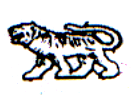 АДМИНИСТРАЦИЯ МИХАЙЛОВСКОГО МУНИЦИПАЛЬНОГО РАЙОНА ПРИМОРСКОГО КРАЯПОСТАНОВЛЕНИЕ__________                         с. Михайловка                                     №______Об утверждении  Порядка и схемы  учета архивных документов   в архивном отделе  администрации Михайловского муниципального района Приморского края В целях приведения учета архивных документов в архивном отделе администрации Михайловского муниципального района Приморского края, в соответствие  с Федеральным законом от 22.10.2004 № 125-ФЗ  «Об архивном деле в  Российской Федерации», «Правилами организации хранения, комплектования, учета и использования документов Архивного фонда Российской Федерации и других архивных документов в государственных и муниципальных архивах, музеях и библиотеках, организациях Российской академии наук», утвержденными  Приказом Министерства культуры и массовых коммуникаций Российской Федерации от 18.01.2007 № 19, Законом Приморского края от 10 апреля 2006 года № 349-КЗ «Об архивном деле в Приморском крае», администрация Михайловского муниципального района.ПОСТАНОВЛЯЕТ:1. Утвердить Порядок и схему учета архивных документов архивном отделе  администрации Михайловского муниципального района согласно приложению № 1.2.  Муниципальному казённому учреждению «Управление по организационно-техническому обеспечению деятельности администрации Михайловского муниципального района» (Луданов) разместить настоящее постановление на официальном сайте администрации Михайловского муниципального района.4. Настоящее постановление вступает в силу с момента размещения его на сайте администрации.5. Контроль за выполнением настоящего постановления возложить на начальника архивного отдела  администрации муниципального района  О.Б.Звереву.Глава Михайловского муниципального района – Глава администрации района                                                                    В.В. Архипов 